							  Grodzisk Mazowiecki, 19 grudnia 2023 r.Związek Powiatowo-Gminny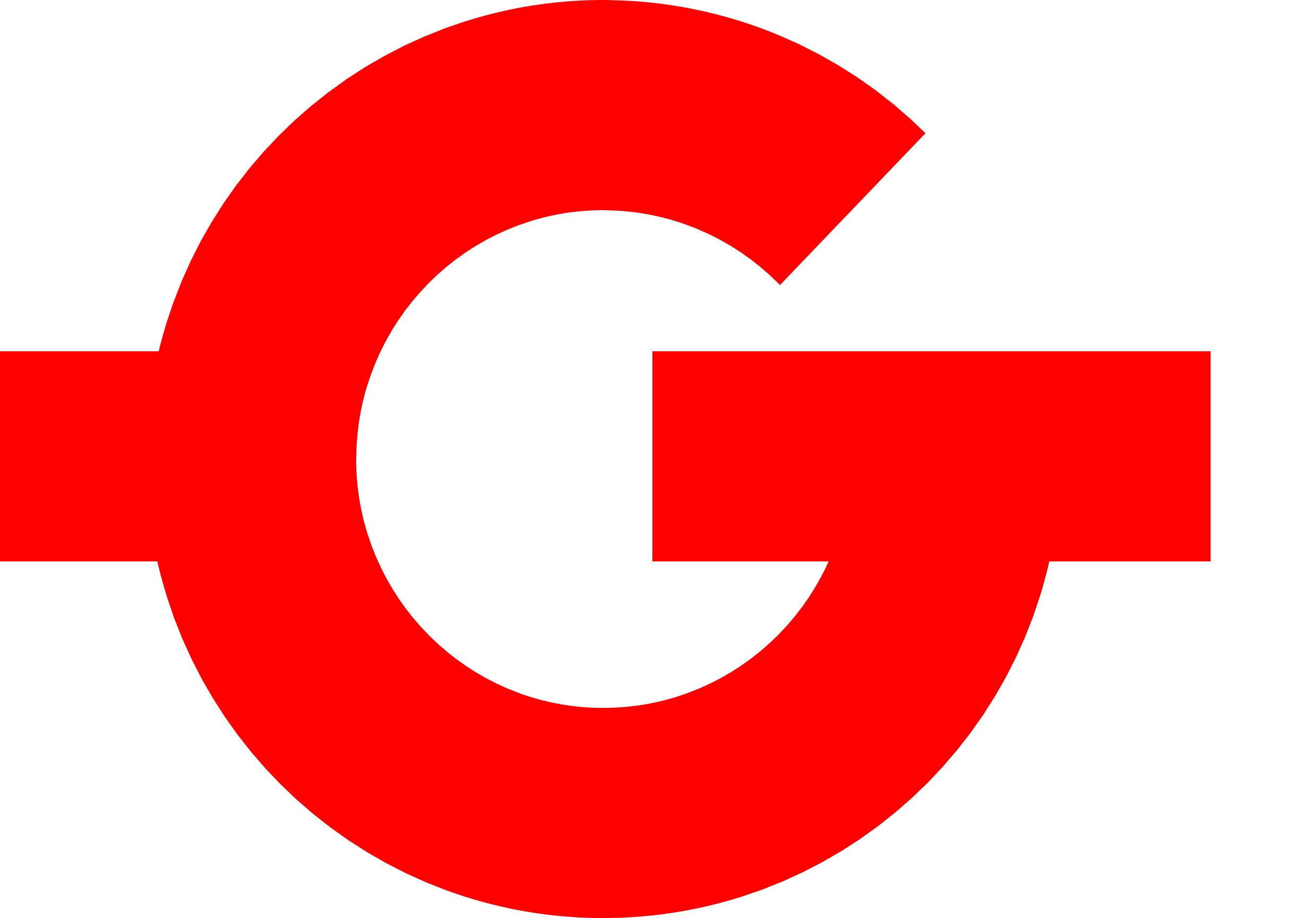 Grodziskie Przewozy Autobusoweul. Kościuszki 32a, 05-825 Grodzisk Mazowiecki
NIP: 5291836443, REGON: 389450569e-mail: biuro@gpa.grodzisk.pl
www.gpa.grodzisk.plMODYFIKACJA SWZ NR 1Dotyczy postępowania o udzielenie zamówienia publicznego w trybie przetargu nieograniczonego pn. „„Dostawa elementów informacji pasażerskiej oraz zapewnienie prawidłowego funkcjonowania systemu dynamicznej informacji pasażerskiej”Numer postępowania: GPA.272.4.2023Zamawiający działając na podstawie art. 137 ust. 1 i 2 ustawy z dnia 11 września 2019 r. - Prawo zamówień publicznych (Dz. U. z 2023 r. poz. 1605 z późn. zm ), dokonuje zmiany treści   do SWZ w następującym zakresie:w załączniku nr 1 do SWZ: Zmiana treści SWZ:Zamawiający dokonuje korekty zapisów w Załączniku nr 1 do SWZ – Formularz ofertowy:Dotychczasowy zapis:Nowy zapis:Zamawiający załącza  skorygowany  ZMIANA Załącznik nr 1 do SWZ – Formularz ofertowy.Zamawiający dokonuje korekty zapisów w tabeli w punkcie 12.1 Umowy stanowiącej Załącznik nr 5 do SWZ:Dotychczasowy zapis:Nowy zapis:Zamawiający dokonuje korekty zapisów w tabeli w punktach 15.6.1.2-4 Umowy stanowiącej Załącznik nr 5 do SWZ:Dotychczasowy zapis:15.6.1.2.	Jednorazowa opłata za dostarczenie Zamawiającemu 11 szt. tablic przystankowych typu „MINI” TM2;15.6.1.3.	Jednorazowa opłata za baterie do 8 szt. tablic przystankowych typu „MINI” i 2 szt. tablic typu „MAXI” B1;15.6.1.4.	Jednorazowa opłata za baterie do 11 szt. tablic przystankowych typu „MINI” B2.Nowy zapis:15.6.1.2.	Jednorazowa opłata za dostarczenie Zamawiającemu 12 szt. tablic przystankowych typu „MINI” TM2;15.6.1.3.	Jednorazowa opłata za baterie do 9 szt. tablic przystankowych typu „MINI” 
i 2 szt. tablic typu „MAXI” B1;15.6.1.4.	Jednorazowa opłata za baterie do 12 szt. tablic przystankowych typu „MINI” B2.Zamawiający modyfikuje treść SWZ w pkt. 9 SWZ Informacja o sposobie i terminie składania ofert oraz o terminie otwarcia ofert:Dotychczasowy zapis: 9.2.	Termin składania ofert upływa w dniu 21.12.2023 r. o godzinie 10.00.Nowy zapis:9.2 	Termin składania ofert upływa w dniu 22.12.2023 r. o godzinie 10.00.Dotychczasowy zapis: 9.5.	Otwarcie ofert odbędzie się w dniu 21.12.2023 r. o godzinie 11.00. poprzez odszyfrowanie wczytanych na Platformie ofert.Nowy zapis:9.5.	Otwarcie ofert odbędzie się w dniu 22.12.2023 r. o godzinie 11.00. poprzez odszyfrowanie wczytanych na Platformie ofert.Zamawiający modyfikuje treść SWZ w pkt. 10 SWZ Termin związania z ofertą:Dotychczasowy zapis: 10.1.1.	Wykonawca jest związany ofertą przez okres 30 dni, od dnia upływu terminu składania ofert, tj. do dnia 19.01.2024 r., przy czym pierwszym dniem terminu związania ofertą jest dzień, w którym upływa termin składania ofert.Nowy zapis:10.1.1.	Wykonawca jest związany ofertą przez okres 30 dni, od dnia upływu terminu składania ofert, tj. do dnia 20.01.2024 r., przy czym pierwszym dniem terminu związania ofertą jest dzień, w którym upływa termin składania ofert.POZYCJE W RAMACH PRAWA OPCJI 
bez WYSOKOŚCI ABONAMENTU, który określono w pozycji dla zamówienia podstawowegoPOZYCJE W RAMACH PRAWA OPCJI 
bez WYSOKOŚCI ABONAMENTU, który określono w pozycji dla zamówienia podstawowegoWartość nettoJednorazowa opłata za dostarczenie Zamawiającemu 11 szt. tablic przystankowych typu „MINI”
(Jednorazowa opłata za 11 szt.)TM2 =Jednorazowa opłata za dostarczenie Zamawiającemu baterii do 8 szt. tablic przystankowych typu „MINI” i 2 szt. tablic typu „MAXI”
(Jednorazowa opłata za baterie do 8 szt. tablic przystankowych typu „MINI” i 2 szt. tablic typu „MAXI”)B1 =Jednorazowa opłata za dostarczenie Zamawiającemu baterii do 12 szt. tablic przystankowych typu „MINI”
(Jednorazowa opłata za baterie do 12 szt. tablic przystankowych typu „MINI”)B2 =POZYCJE W RAMACH PRAWA OPCJI 
bez WYSOKOŚCI ABONAMENTU, który określono w pozycji dla zamówienia podstawowegoPOZYCJE W RAMACH PRAWA OPCJI 
bez WYSOKOŚCI ABONAMENTU, który określono w pozycji dla zamówienia podstawowegoWartość nettoJednorazowa opłata za dostarczenie Zamawiającemu 12 szt. tablic przystankowych typu „MINI”
(Jednorazowa opłata za 12 szt.)TM2 =Jednorazowa opłata za dostarczenie Zamawiającemu baterii do 9 szt. tablic przystankowych typu „MINI” i 2 szt. tablic typu „MAXI”
(Jednorazowa opłata za baterie do 9 szt. tablic przystankowych typu „MINI” i 2 szt. tablic typu „MAXI”)B1 =Jednorazowa opłata za dostarczenie Zamawiającemu baterii do 12 szt. tablic przystankowych typu „MINI”
(Jednorazowa opłata za baterie do 12 szt. tablic przystankowych typu „MINI”)B2 =POZYCJE W RAMACH PRAWA OPCJI 
bez WYSOKOŚCI ABONAMENTU, który określono w pozycji dla zamówienia podstawowegoPOZYCJE W RAMACH PRAWA OPCJI 
bez WYSOKOŚCI ABONAMENTU, który określono w pozycji dla zamówienia podstawowegoPOZYCJE W RAMACH PRAWA OPCJI 
bez WYSOKOŚCI ABONAMENTU, który określono w pozycji dla zamówienia podstawowegoPOZYCJE W RAMACH PRAWA OPCJI 
bez WYSOKOŚCI ABONAMENTU, który określono w pozycji dla zamówienia podstawowegoPOZYCJE W RAMACH PRAWA OPCJI 
bez WYSOKOŚCI ABONAMENTU, który określono w pozycji dla zamówienia podstawowegoPOZYCJE W RAMACH PRAWA OPCJI 
bez WYSOKOŚCI ABONAMENTU, który określono w pozycji dla zamówienia podstawowego3.Jednorazowa opłata za dostarczenie Zamawiającemu 11 szt. tablic przystankowych typu „MINI”, płatna w terminie 14 dni od otrzymania prawidłowo wystawionej faktury VAT, (wystawionej po zakończeniu dostawy tablic) na rachunek bankowy Wykonawcy wskazany w fakturze.Jednorazowa opłata za 11 szt.TM2TM2  0,23TM2  1,23POZYCJE W RAMACH PRAWA OPCJI 
bez WYSOKOŚCI ABONAMENTU, który określono w pozycji dla zamówienia podstawowegoPOZYCJE W RAMACH PRAWA OPCJI 
bez WYSOKOŚCI ABONAMENTU, który określono w pozycji dla zamówienia podstawowegoPOZYCJE W RAMACH PRAWA OPCJI 
bez WYSOKOŚCI ABONAMENTU, który określono w pozycji dla zamówienia podstawowegoPOZYCJE W RAMACH PRAWA OPCJI 
bez WYSOKOŚCI ABONAMENTU, który określono w pozycji dla zamówienia podstawowegoPOZYCJE W RAMACH PRAWA OPCJI 
bez WYSOKOŚCI ABONAMENTU, który określono w pozycji dla zamówienia podstawowegoPOZYCJE W RAMACH PRAWA OPCJI 
bez WYSOKOŚCI ABONAMENTU, który określono w pozycji dla zamówienia podstawowego3.Jednorazowa opłata za dostarczenie Zamawiającemu 12 szt. tablic przystankowych typu „MINI”, płatna w terminie 14 dni od otrzymania prawidłowo wystawionej faktury VAT, (wystawionej po zakończeniu dostawy tablic) na rachunek bankowy Wykonawcy wskazany w fakturze.Jednorazowa opłata za 12 szt.TM2TM2  0,23TM2  1,23